E C O L E D O C T O R A L E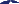 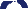 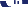 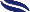 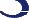 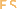 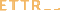 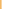 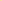 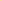 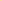 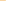 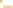 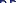 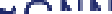 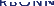 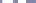 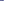 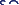 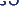 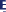 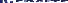 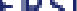 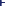 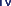 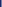 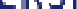 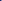 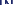 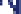 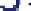 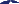 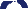 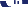 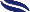 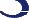 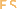 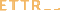 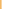 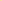 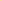 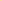 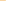 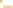 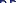 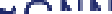 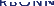 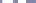 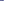 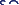 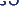 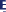 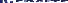 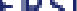 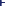 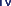 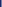 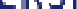 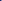 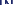 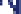 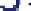 « C o n c e p t s e t L a n g a g e s »E D 4 3 3ATTESTATION DE PRESENCEJe soussigné Frédéric BILLIET, Professeur en Musique médiévalecertifie que M…………………………………………………………………………………………………A bien participé :-	Au colloque………………………………………………………………………………………………………………-	A la journée d’étude………………………………………………………………………………………………Au séminaire -	Autre : ……………………………………………………………………………………………………………………A la date du ……………………………………………………………………….SignatureEcole doctorale « Concepts et Langages » (Ed V)Université Paris-Sorbonne, Maison de la Recherche, 28 rue Serpente 75006 PARISwww.sorbonne-universite.fr